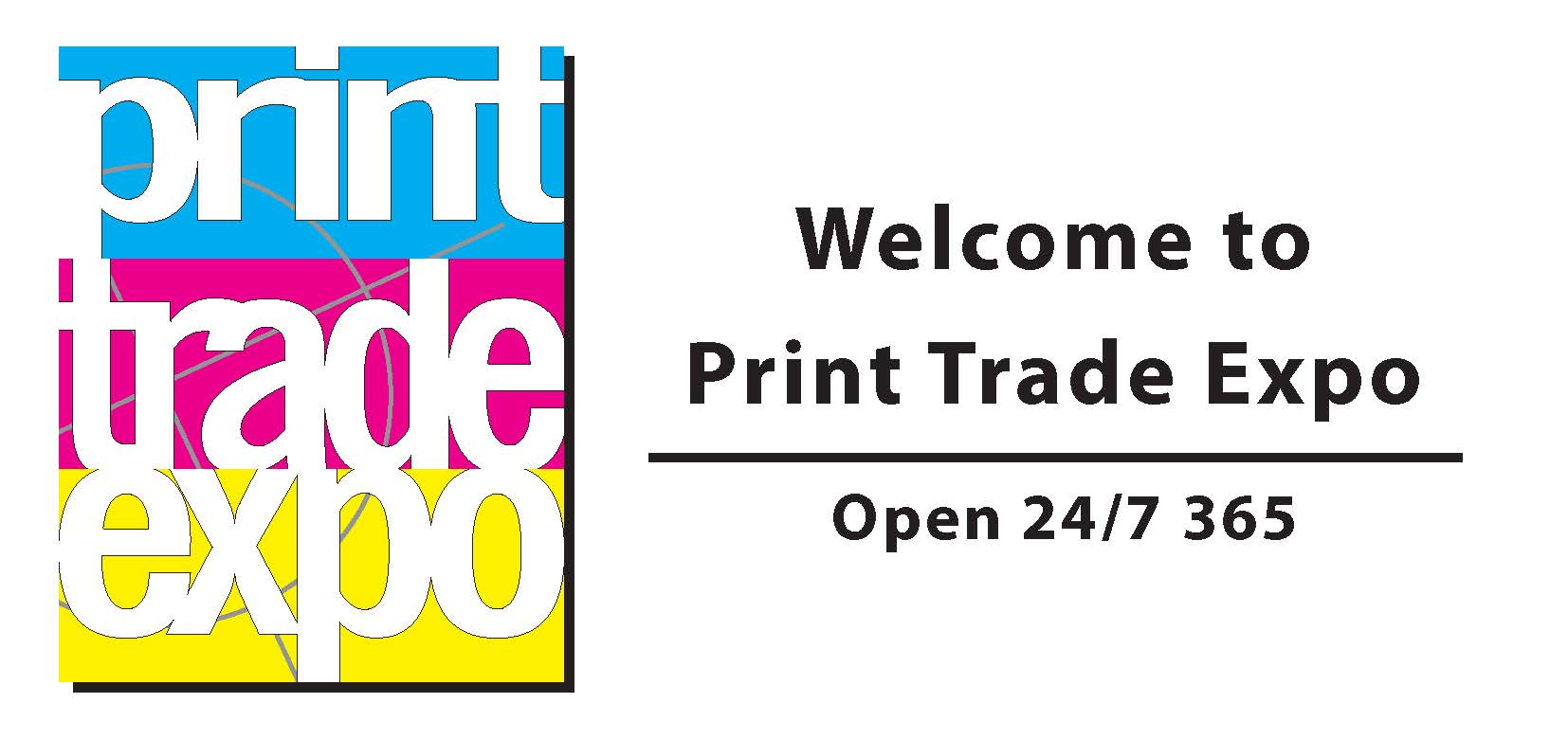 Top Trending Diary DatesEvents Printwear & Promotion Live!25 - 27 February 2024NEC, BirminghamSign & Digital UK25 - 27 February 2024NEC, BirminghamPTE Print Trade Expo01 January to 31 Decemberwww.PrintTradeExpo.co.uk Fespa Global Print Expo 202419-22 March 2024RAI Exhibition Centre, Amsterdamdrupa 202428 May - 7 June 2024Messe Dusseldorf, Germany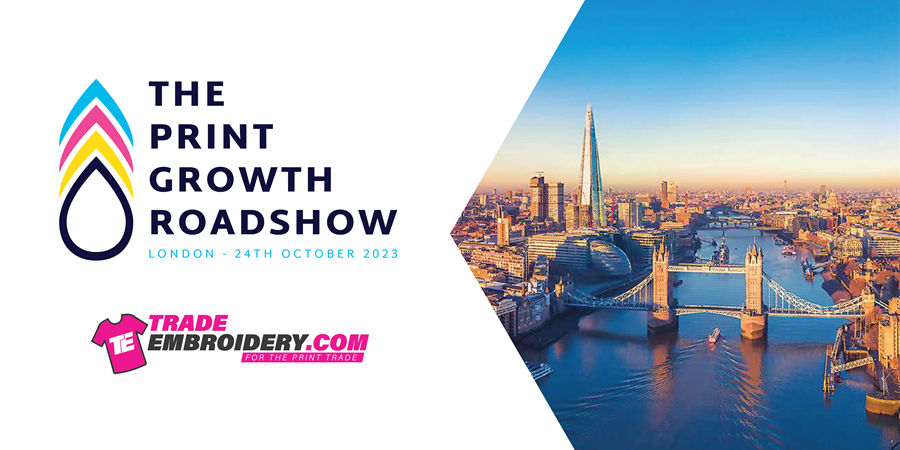 Join The Print Growth Roadshow Workshop on Unlocking Additional Revenue with Branded WorkwearThis Inaugural Print Growth Roadshow is specifically designed to cater to individuals and businesses within the printing industry seeking to expand their knowledge, network with industry peers, and enhance their business growth strategies.This event in London will serve as a platform for education, networking, and collaboration, offering attendees the tools, knowledge, and connections necessary to foster growth and success within our evolving printing industry.Find out more and book your tickets here: www.theonlineprintcoach.com/roadshow 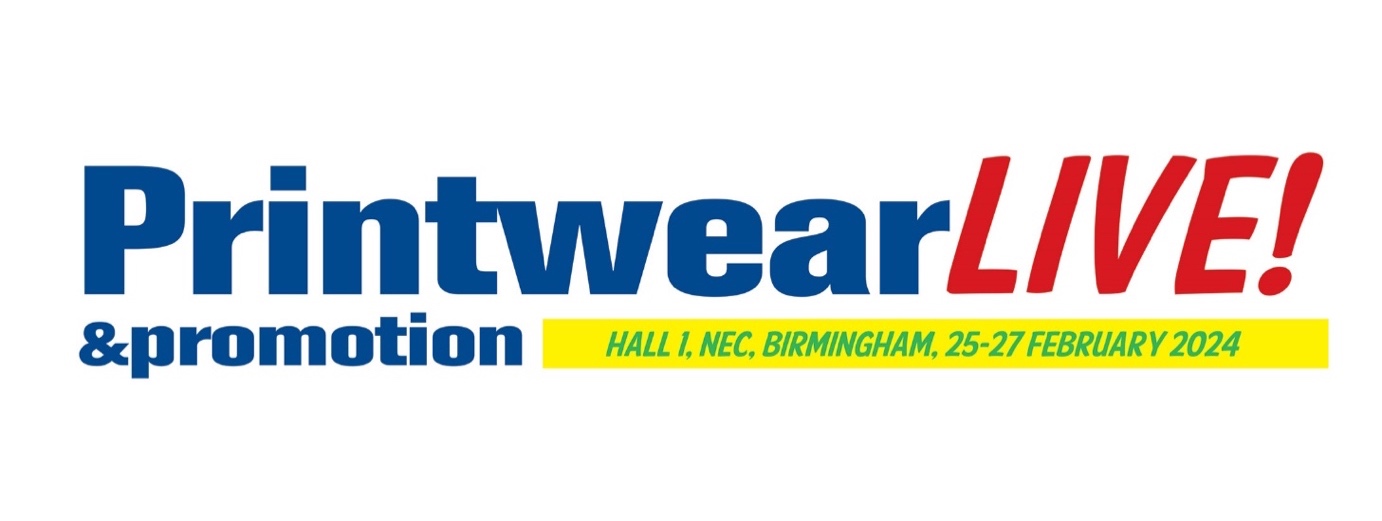 Printwear & Promotion LIVE will co-locate with Sign & Digital UK in February 2024Printwear & Promotion LIVE! 2024 will take place from Sunday, February 25 to Tuesday, February 27th 2024, in Hall 1 at the NEC in Birmingham.Following Datateam’s recent acquisition of the exhibition Sign & Digital UK, from Faversham House Ltd., and the positive response received to a proposed co-location, Printwear & Promotion LIVE and Sign & Digital UK, will run alongside each other in Halls 1 & 2 at the NEC. Event director, Tony Gardner, commented: “The co-location will be a first for the UK’s sign, display and garment decoration markets. There is a real synergy between the two shows with around 1,000 of the 5,000 visitors to Printwear also attending Sign & Digital, and several exhibitors traditionally exhibiting at both shows. We are very excited about the opportunity that the co-location creates to enhance the two events. Visitors will have more compelling reasons to attend, with the added benefits that a two show experience will bring, and Exhibitors will benefit from an increased audience across the two shows.”“Consequently, there will a slight alteration of dates for Sign & Digital, from the original 27-29 February. This will see Sign & Digital open on a Sunday for the first time, and opens up the opportunity for the many buyers who are unable to attend on a traditional working day! The Sunday at P&P LIVE is always the busiest day, with well over 2,000 visiting regularly in attendance!”SDUK, the UK’s biggest and longest running trade show for the visual communication’s sector, covering signage, print, display, décor and design will be celebrating its 35th edition and has an excellent reputation for connecting exhibitors with a wide range of quality buyers and specifiers.Printwear & Promotion LIVE 2023 attracted over 110 exhibitors and more than 5,000 garment decorators, clothing retailers and print service providers attended the show - a 15% increase on 2022.Tony Gardner, said: “Our 2023 exhibition was our first show, since COVID, back in our traditional February slot, and following its success, together with the planned co-location, the 2024 show is already well on course to be a bigger event! The majority of the industry’s major suppliers have committed to exhibiting, including the return of a couple of the big names that were absent this year!”Visitor registration for P&P LIVE is due to open in the autumn.www.printwearandpromotionlive.co.uk www.datateam.co.uk 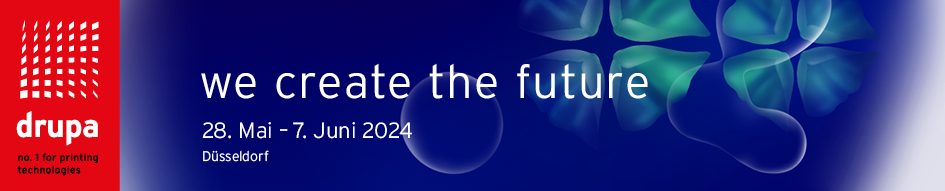 In 2024, the international print industry will once again meet at drupa, the world's leading trade fair for print technologies. The world's leading trade fair stands for inspiration, innovation, top-class knowledge transfer and intensive networking.Exhibitors still have the opportunity to register for drupa 2024 and secure their place among the leading companies and top decision-makers in the print industry.www.drupa.com/en/Exhibit/Become_an_exhibitor/Online_Registration The Photographic AcademyThe Photographic Academy is the heart of print and photography training workshops in the UK, delivering the knowledge needed to take your images to the next level. Join us and learn about the entire process to creating award-winning inkjet prints with a range of courses to suit every ability. Your prints are our passion.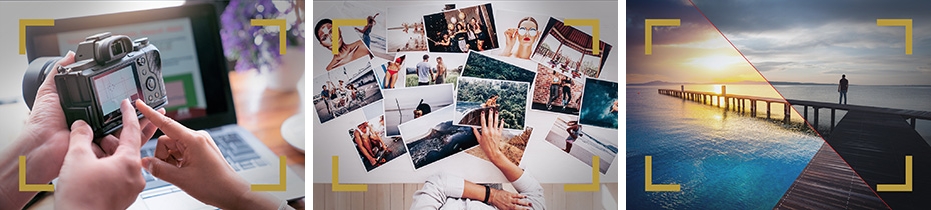 LearnLearn new skills & creative techniques to take your photography to the next level.GrowLeave the Academy with a newfound confidence that will help you improve your portfolio.Be inspiredFind inspiration from leading photographers while you explore new techniques.To find out more about the courses available and book a place visit www.thephotographicacademy.co.uk Virtual Conference Diaryhttps://www.vpress.com/crown-pub-vpress/ Webinar Invitations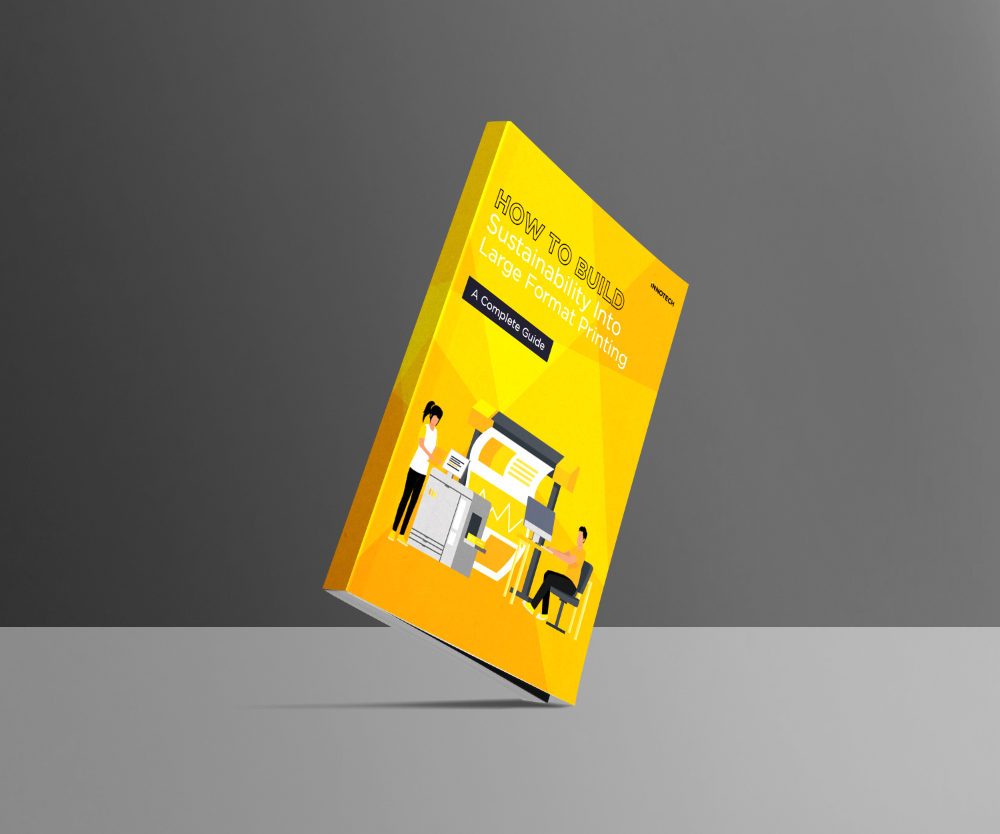 How to Build Sustainability into Large Format Printing – New Innotech eBook AvailableInnotech Digital has published a comprehensive eBook covering the realities of being sustainable in the large format printing industry. The eBook is a guide to help printing companies navigate the challenges of becoming more sustainable throughout their operations. Sustainability has become a crucial element of just about every business and industry in the world.  Hardly surprising when there is an island of plastic twice the size of Texas floating in the Pacific Ocean.  Global carbon emissions are at an all-time high, and over 30,000 deaths per year are caused by local air pollution in the UK alone. Sustainability in large format printing doesn’t sound like it can make a difference to these grand problems, but everyone needs to play their part and Innotech’s guide will help print companies make key changes to their business that can make their operations more sustainable and profitable at the same time.Printing requires materials, energy, labour, and transport all of which produces carbon. While this is inescapable, there are several ways to build sustainability into printing that can tip the balance in favour of eco-friendliness. Building sustainability into a large format printing business is clearly worthwhile and the Innotech eBook explains how this can reduce waste disposal costs, increase efficiency, attract new customers, boost bottom line profitability and enhance reputation. Kieran Dallow, Marketing Manager for Innotech Digital, says, “Most printers are keen to find out ways to become more green in their operations, but a lot don’t know where to start. There is an awful lot of ‘talking-the-talk’ going on in the industry and our guide is designed to show how to really do something, with actionable insights on how to help make small steps to being more green.” Download the Innotech eBook – “How to Build Sustainability into Large Format Printing” here…Demonstration Video Linkshttps://intecprinters.com/products/virtual-showroom/ https://www.designsupply.co.uk/Canon-Virtual-Showroom/ Suppliers are you planning to host a webinar, open your showroom to a virtual audience or share your YouTube video demonstrations?Get in front of 36,000 quick print pros by contacting peter@colourfast.co.uk 